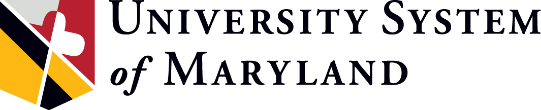 BOARD OF REGENTSCOMMITTEE ON AUDITMinutes from Closed SessionJune 6, 2018______________________________________________________________________________Mr. Augustine read aloud and referenced the Open Meetings Act Subtitle 5, §3-305(b) which permits public bodies to close their meetings to the public in special circumstances. [Moved by Ms. Gooden, seconded by Mr. Gossett; unanimously approved.]  The closed session commenced at approximately 11:01 A.M.Regents in attendance included:  Mr. Augustine (Chair), Mr. Brady (phone), Ms. Gooden, Mr. Gossett, Mr. Pope.   Also present were:  USM Staff -- Chancellor Caret, Mr. Balakrishnan, Mr. Brown, Ms. Denson, Ms. Herbst, Mr. Mosca, Mr. Page, Ms. White, Ms. Wilkerson; University of Maryland, Eastern Shore – President Bell and Ms. Martin; Office of the Attorney General -- Ms. Langrill; S.B. & Co., LLC (USM’s Independent Auditor) – Mr. Alkunta, Ms. Booker, Mr. Smith.The following agenda items were discussed:USM’s Director of Internal Audit provided an update on Office of Legislative Audit (OLA) activity currently in process.  Dr. Bell provided an update of OLA’s ongoing audit of UMES   (3-305(b)(13)).USM’s Director of Internal Audit provided an update of engagement additions, cancellations and completions to Internal Audit’s 2018 plan of activity.  (3-103(a)(1)(i)).USM’s Director of Internal Audit provided a status update of reported criminal allegations received by Internal Audit.  (3-305(b)(12)).The Committee members met separately with the Independent Auditors and the Director of Internal Audit.  (3-103(a)(1)(i)).Closed session adjourned at 11:42 A.M.